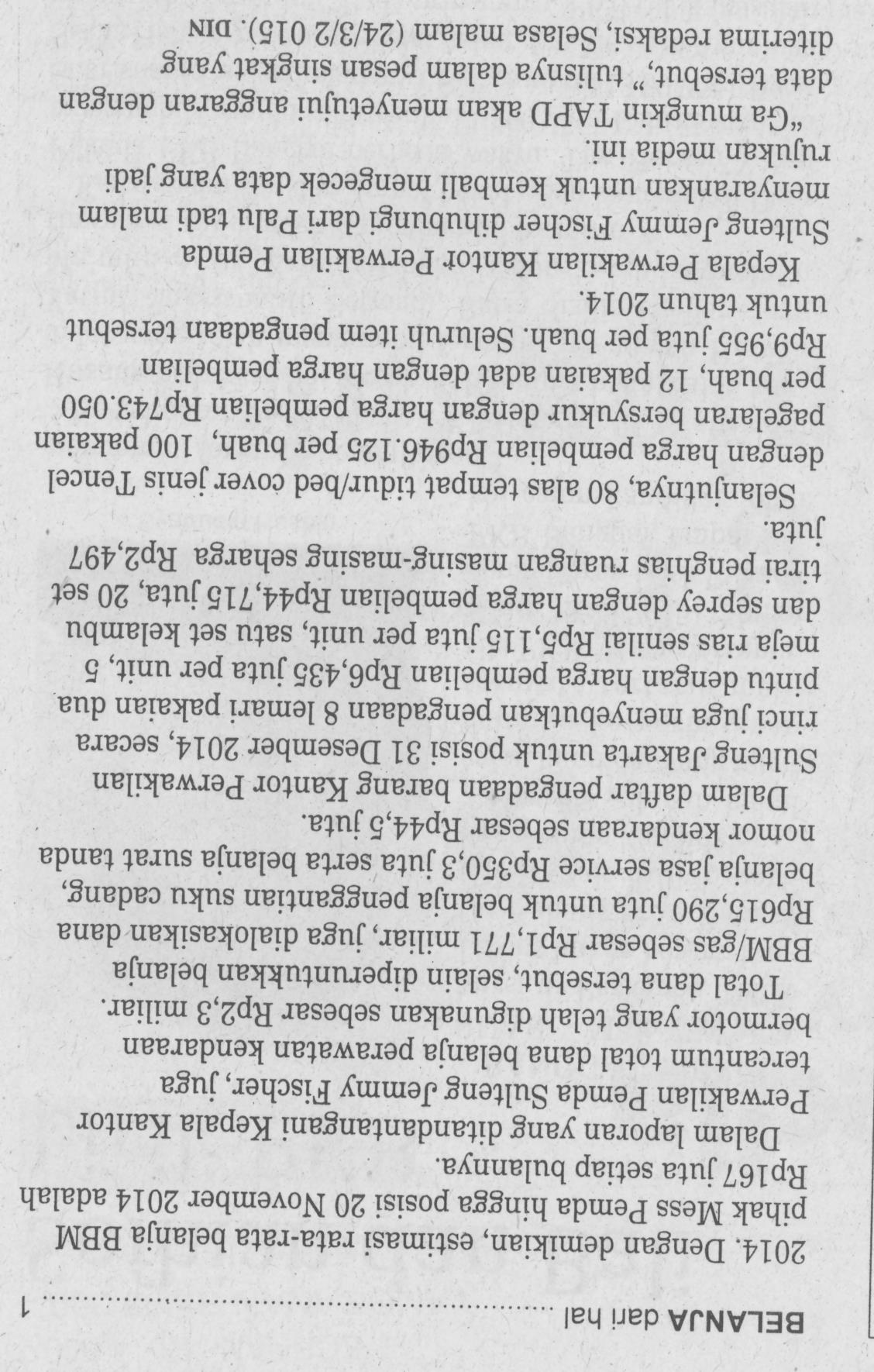 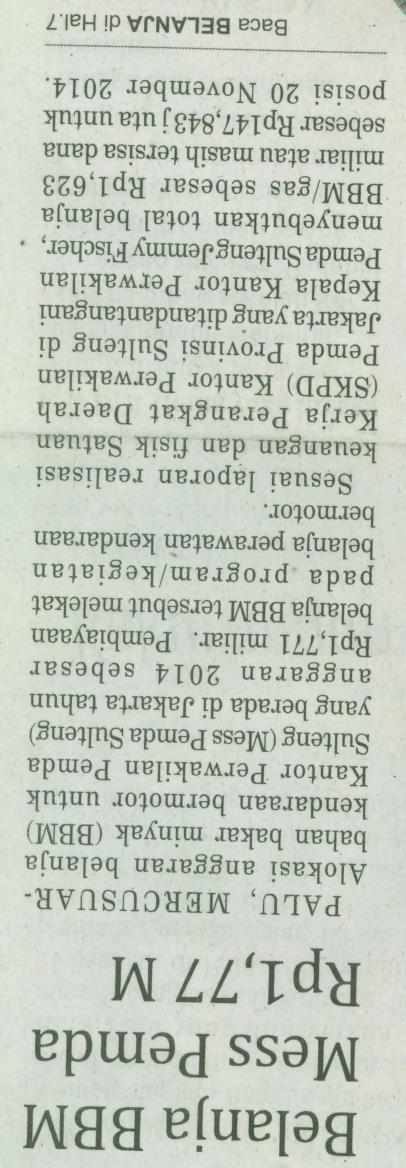 Harian    :MercuKasubaudSulteng 1Hari, tanggal:Rabu,25 Maret 2015KasubaudSulteng 1Keterangan:Belanja BBM Mess Pemda Rp1,77 MKasubaudSulteng 1Entitas:PaluKasubaudSulteng 1